加分：自提配合健康管理科公共衛生政策推動或活動辦理情形(10分)婦幼健康照護申報孕婦產前健康照護衛教指導服務(每案2次)。18歲以下未成年懷孕個案或兒童照顧不周情事積極通報「社會安全網-關懷e起來」並有佐證資料。兒童預防保健服務(7次免費健康檢查)時，發現疑似發展遲緩兒童予以通報個案並有佐證資料(如紙本或線上通報表)。兒童發展篩檢重要疾病(包括疑似發展遲緩兒童、膽道閉鎖、隱睪症或髖關節發育不良)之轉介確診追蹤關懷並有佐證資料。加入本市「周產期高風險孕產婦(兒)追蹤關懷計畫」合約院所。慢性病防治(衛教講座、LED電視牆宣導等)代謝症候群五項指標宣導高血壓防治-衛教3C控血壓(規律量測及記錄、維持良好生活型態、患者規律用藥及回診)腎臟保健推動B、C肝炎擴大篩檢宣導、C型肝炎篩檢陽性個案追蹤照護，並檢附佐證資料：於院內候診區電視牆或跑馬燈定期播放衛生福利部或國民健康署「C肝防治」、「預防肝癌」宣導影片、單張、文字、張貼海報等。建立院內對C型肝炎篩檢陽性個案追蹤、治療或轉介機制，並視單位個別狀況因地制宜調整服務流程。檳榔健康危害防制(例如:衛教講座、LED電視牆宣導等)健康促進派員參加本局舉辦之長者整合式健康評估教育訓練(ICOPE)，並於院所內張貼本項評估及長者健康促進相關單張或海報。於院內定期播放本局「我的餐盤」影片(包含6種語言)及動畫。我的餐盤影片及動畫可至本局社區營養推廣中心youtube網址下載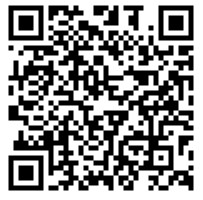 